Информация о проделанной работе со школами, показывающие низкие результаты Абазинского района6.  Сбор дополнительных сведений по МКОО «СОШ а.Эльбурган им. У. Мекерова»: - кадровый состав школы:Всего работников 55 человек, из них педагогических работников 33.в том числе:имеют  высшее  образование   - 30имеют  высшую  квалификационную  категорию   - 12первую квалификационную  категорию   -  7не  имеют  категорию  - 7- контингент обучающихся:В 2019-2020 учебном году в школе обучалось 202 обучающихся 1-11 классов,Класс предшкольной подготовки  в  количестве 17 человек. - учебно-методическое обеспечение:Школа на 100 % обеспечена учебниками. Методические материалы имеются. Для использования методических материалов педработниками активно используются интернет-ресурсы.  - материально-техническая база:-в  школе  26  компьютеров с  выходом  в  интернет;-имеет школьный транспорт;-кабинет информатики;-в кабинете математики имеется интерактивная доска;- дополнительные факторыНа базе школы в 2019 году в рамках национального проекта «Образование»,  открыт центр  цифрового   и гуманитарного профилей  «Точка роста», что позволило улучшить материально-техническую базу школы.Центр способствует развитию детей  по направлениям: - оказание первой медицинской помощи;-шахматный кружок;-технические кружки –« LEGO»и «Квадрокоптер»;- фотокружок- компьютерная техника.Всестороннему  развитию  детей  способствуют  кружки  и  секции  такие  как:туризм  и  краеведение, рукоделия, театральный, хоровой  и  предметные  кружки.Федеральный проект «Успех каждого ребенка» национального проекта «Образование» открыл новое  направление для развития детей.  Работа в кружке «Резьба по дереву» дала возможность получить навыки по обработке древесины.7. Проведение анализа внутренних и внешних причин низких результатов и определение целей, задачи и мероприятий развития ООГосударственная итоговая аттестация (ОГЭ) в 9 классе.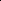 Общая успеваемость по обязательным предметам на протяжении двух последних лет  составляет 100%    Качество  знаний   повысилась по сравнению с 2017-2018уч.годом в 2018-2019 уч.году по математике на 31%,  на 76 % -по русскомуязыку.Государственная итоговая аттестация (ЕГЭ) в 11 классеПо результатам ЕГЭ 2017-2018уч.г.6 выпускников из 7 получили аттестаты и поступили в ВУЗы.По результатам ЕГЭ 2018-2019уч.г.2 выпускника из 3 получили аттестаты и поступили в ВУЗы.Обобщенные данные ЕГЭ 2019-2020учебного года:-допущены к ЕГЭ 4 человек из 4 выпускников на конец 2019-20 учебного года.-все обучающиеся 11 класса в 2020 году получили аттестат о среднем общем образовании;-получивших аттестат о среднем общем образовании с отличием: нет.Достижения обучающихся на конкурсах, соревнованиях, олимпиадахтечение всего учебного года обучающиеся школы принимали активное участие в различных интеллектуальных и творческих конкурсах, соревнованиях и олимпиадах.Достижения обучающихся на конкурсах, соревнованияхНа протяжении ряда лет обучающиеся систематически принимают участие в конкурсах, олимпиадах, занимая призовые места. Информация об участии учащихся в мероприятиях систематически доводится до сведения родителей на заседаниях общешкольного родительского комитета, общешкольных родительских собраниях, размещается на сайте ОО.Результаты ВПР за последние три года2017-2018 уч.год2018-2019 уч.год2019-2020 уч.годАнализ методической работы школы показал, что методическая тема школы соответствует основным задачам, стоящим перед образовательным учреждением.Главное в методической работе – оказание реальной действенной помощи учителям. Методическая работа представляет относительно непрерывный, постоянный, повседневный процесс, сочетаясь с курсовой переподготовкой, муниципальными и региональными семинарами и конференциями, профессиональными конкурсами различного уровня.все учителя школы объединены в предметные М/О, то есть, вовлечены в методическую систему школы. Тематика заседаний методического совета, школьных методических объединений и педагогических советов отражает основные проблемные вопросы, которые стремится решать педагогический коллектив школы.очевидна положительная динамика роста методического и профессионального мастерства учителей, о чем свидетельствуют следующие факты:активизировалась работа многих педагогов школы по обобщению и распространению педагогического опыта, возросло желание поделиться педагогическими и методическими находками;повысился профессиональный уровень учительского коллектива;многие учителя прорабатывают для себя методику применения в практике преподавания новых педагогических технологий;учителя совершенствуют навык самоанализа своей профессиональной деятельности, пополняются методические копилки учителей;Подводя общие итоги, можно сказать, что основные задачи по организации методической деятельности школы в основном выполнены, но этот год выявил ряд проблем, над которыми надо работать более основательно и детально.Цели  и  задачи  развития  ОО.-Научно-методическое обеспечение и реализация ФГОС ООО: создать условия для проявления и развития учащимися своих интересов на основе свободного выбора, постижения духовно-нравственных ценностей и культурных традиций, обеспечение индивидуальных потребностей школьников в рамках организации различных форм урочной и внеурочной деятельности.  - Использование инновационных технологий для повышения качества образования: применение проектных,исследовательских технологий в урочном процессе и внеурочной деятельности. С целью повышения качества обучения и предоставления равных возможностей в обучении внедрить в процесс обучения стартовую технологию.Создание благоприятных условий для выявления, развития и поддержки одарённых детей. Использование в работе максимального разнообразия возможностей для развития личности с использованием разнообразных форм работы.Работа над преемственностью в обучении и воспитании на всех уровнях обучения8. Разработка схем организации дополнительных занятий с учениками с низким уровнем подготовкиЦель: создание условий и принятие комплексных мер, направленных на повышение качества знаний учащихся.Задачи:Выявить учащихся, имеющих низкую и высокую учебную мотивацию.Создать условия для успешного усвоения учащимися учебных программ.Реализовать личностно-ориентированный и дифференцированный подходы в урочной и во внеурочной деятельности.Формировать ответственное отношение учащихся к учебному труду.Основные разделы планирования:Организация работы с учащимися низких учебных возможностей;Организация работы с учащимися высоких учебных возможностейОрганизация работы со слабоуспевающими учащимися.Ожидаемые результаты:формирование системы работы с учащимися низких и высоких учебных возможностей;повышение качества образования и воспитания учащихся;обеспечение преемственности в работе начальной и средней школы;повышение квалификации педагогов.План по организации работы с учащимися низким уровнем  подготовкиЦель: создание условий для обеспечения успешного усвоения базового уровня образования учащимися, имеющими низкие учебные возможности.Формы работы с учащимися низким уровнем  подготовкииндивидуализация;обучение навыкам самообразования;поисковая деятельность;диалоговая форма обучения;эвристическая беседа;игровые формы;дополнительные задания;конспекты, памятки, карточки.9. Подготовка более активных форм работы с родителями и учениками для повышения результатов обучения Основные направления деятельности педагогов и родителей:- познавательная сфера жизни (работа с учителями-предметниками),- поддержка физического здоровья учащихся,- дополнительное образование детей и развитие творческого потенциала детей,- поддержка одаренных детей,- социальная поддержка и профилактика безнадзорности.Формы взаимодействия педагогов и родителей.Выделяют индивидуальные и коллективные формы работы с родителями, а также традиционные и нетрадиционные.Формы взаимодействия педагогов и родителей — это многообразие организации их совместной деятельности и общения.Традиционные формыНетрадиционные формыКоллективные:Индивидуальные: Творческие дела.Родительское собраниеСемейные традиции.Общешкольная конференцияИстория моей семьи.Родительский лекторийТалисман семьи. Гороскоп семьи.Вечер для родителейСемейная книга рекордов.Родительские чтенияГеографическая карта моей родословной.Семинар«Долгожитель» семьи (книга, игрушка, другое).ПрактикумДень рождения в семье.ЗаседаниеПраздники семьи.“Круглый стол”Семейные увлечения.“Педагогическая гостиная”«Четыре способа обрадовать маму».“Устный журнал”Бабушкины пироги (выражения, страшилки, игры).ТренингМой семейный альбом.Спортивные соревнованияИзвестные люди семьи.Совместный план работы школы с родителями на учебный год (примерный)Урок технологии «Интерьер жилого дома». Группа мам вместе с дочками готовят и показывают презентации домашнего интерьера.Урок математики «Десятичные дроби и проценты. Итоговый урок по теме». В уроке участвуют родители – экономисты и бухгалтеры, которые готовят практические задания для учеников.Занятия доп.образования, праздникиЗнакомство родителей с работой объединений дополнительного образования в школе. Субботняя секция «Шахматы с папой». Кружок вязания выходного дня «С бабушкой рядом»Семейные проектыПроект по биологии «Выращивание растительного организма из семени».Проект по географии «Путешествие на воздушном шаре»…ЭкскурсииЭкскурсия на работу к родителям в пекарню «Хлебные традиции».Конкурсы и олимпиадыСовместное посещение парка в рамках проекта «Музеи, парки, усадьбы». Подготовка к муниципальному этапу Всероссийской олимпиады школьников. Родительский контроль посещения занятий и подготовки индивидуальных заданий ученикамиКонсультации с педагогамиУчастие в анкетировании «Давайте познакомимся», которое проводят классные руководители.Участие в общешкольном анкетировании «Чего вы ждете от школы в этом году», которое проводится на родительском собрании.Клуб любящих родителей «Здоровый образ жизни семьи – залог развития полноценной личности».«Школа молодого родителя» проводится с педагогом-психологом.10.       Мониторинг профессиональных  проблем  и  дефицитов педагогов  школы, показывающих стабильно  низкие  результаты.       В МКОО «СОШ а. Эльбурган им. У. Мекерова» проведен мониторинг профессиональных проблем и дефицитов педагогов школы, показывающих стабильно низкие результаты.  По итогам мониторинга выявлены педагоги, которые показывали  стабильно  низкие  результаты  в  течении  3 лет.  Администрацией приняты следующие меры для устранения выявленных проблем:- учителя, показывающие  стабильно  низкие  результаты,  были  взяты на особый контроль администрацией школы;- на  методических объединениях  разработаны индивидуальные  планы   профессионального развития педагога, представляющих  собой  сформированную  папку, состоящую из разделов «Мои профессиональные достижения», «Мои профессиональные дефициты», «План устранения дефицитов профессиональной деятельности», «Анализ результатов выполнения индивидуального плана профессионального развития», именно выявление  дефицитов позволяет  учителю эффективно анализировать свою деятельность.- определены пути их преодоления через разработку и реализацию индивидуального плана профессионального развития педагога как фактора повышения качества образования; - организованы и проведены семинары -практикумы, открытые уроки, мастер-классы, «круглые» столы;-  изучены и внедрены эффективные технологии обучения учащихся с различными образовательными возможностями; - внедрены в практику составление и проведение муниципальных контрольных работ для получения объективных промежуточных результатов при подготовке к ВПР; -привлечены   в качестве наставников опытных коллег-стажистов, чьи учащиеся показывают высокие результаты.  Формы, используемые для преодоления профессиональных дефицитов педагогов: 1) теоретическая предметная и методическая подготовка 2) консультирование учителей 3) круглые столы 4) выставки, аукционы педагогических и методических находок 5) практические занятия, деловые и ролевые игры 6) семинары-практикумы 7) педагогические мастерские 8) методический калейдоскоп.         Абсолютная и качественная успеваемость обучающихся за три года:         Абсолютная и качественная успеваемость обучающихся за три года:         Абсолютная и качественная успеваемость обучающихся за три года:         Абсолютная и качественная успеваемость обучающихся за три года:         Абсолютная и качественная успеваемость обучающихся за три года:         Абсолютная и качественная успеваемость обучающихся за три года:         Абсолютная и качественная успеваемость обучающихся за три года:         Абсолютная и качественная успеваемость обучающихся за три года:         Абсолютная и качественная успеваемость обучающихся за три года:         Абсолютная и качественная успеваемость обучающихся за три года:         Абсолютная и качественная успеваемость обучающихся за три года:         Абсолютная и качественная успеваемость обучающихся за три года:         Абсолютная и качественная успеваемость обучающихся за три года:         Абсолютная и качественная успеваемость обучающихся за три года:Показатели   /  Годы2017-20182018-20192019-2020Показатели   /  ГодыКоличество обучающихся в ОО2017-20182242018-20192202019-2020219Показатели   /  ГодыКоличество обучающихся в ОО2017-20182242018-20192202019-2020219Абсолютная успеваемость100 %100 %100 %Успевают на «4» и «5»575355Успевают на «5»253031Качество  знаний42%47%50 %Предметы 2017 – 20182017 – 20182018 - 20192018 - 20192019 - 20202019 - 2020Предметы УспеваемостьКач.зн.УспеваемостьКач.зн.УспеваемостьКач.зн.Русский язык100%15%100%91%100%-Математика100%69%100%100%100%-Предметы 2017 – 20182017 – 20182018 - 20192018 - 20192019 - 20202019 - 2020Предметы %УспеваемостиСредний балл%УспеваемостиСредний балл%УспеваемостиСредний баллРусский язык85%5867%60Математикапрофильная83%300%18Математикабазовая85%11--Обществознание83%38--История100%15--Биология100%51Химия100%41100%51Физика0%20--ПоказателиКоличествоПринявшие участие в предметных олимпиадах разного уровня:Школьных87Муниципальных64Региональных4Победители и призеры в предметных олимпиадах разного уровня:Школьного67Муниципального8Регионального1КонкурсыУровеньУчастникиКлассРуководительРуководительРезультативностьТворческий конкурс «Мы помним Великую Победу и эхо далекой войны» 2019г.Международный Меремкулова Айна11Камова Ф.А.Камова Ф.А.Диплом II степени  ДАР 2019г.РеспубликанскийИонов Малик 2019г.6Ксалова М.Б.Ксалова М.Б.Допущен к участию в 3 туре конференцииПроба пера 2019г.МуниципальныйКойчев Эльдамир, Гумжачева Аза6-7Койчева А.Ф.Койчева А.Ф.1 местоИонов Малик5Накохова Р.Х.Накохова Р.Х.2 местоЖивая классика 2018,2019г.г.РеспубликанскийКакупшева Милана7Камова Ф.А.Напшева С.Г.Камова Ф.А.Напшева С.Г.Диплом Койчев Мухтар 2019г.Напшева С.Г.Напшева С.Г.Умники и умницыРеспубликанскийКойчев Мухтар 2019г.10Напшева С.Г.Напшева С.Г.вышел в полуфиналКсалова Айна 2020г.НакоховаР.Х.  вышла вполуфиналФестиваль родного языка 2019г.РеспубликанскийКсалова Айна,  Меремкулова Лиана, Кошев Анзор, Какупшева Милана, Камов Мухаммад7-97-9Койчева А.Ф.ШхаеваА.Р.Грамоты Особый приз - планшет КлассРусский языкМатематикаБиологияИсторияГеография 553%50%50%53%-650%45%---10----67%11---60%--КлассРусский языкМатематикаБиологияГеографияИсторияОбществоХимия550%45%60%-55%--653%45%56%53%55%53%-750%56%-53%-50%-10---75%---11--67%-67%-67%КлассГеография1075%1150%№ п/пСодержание работыСроки1Определение групп учащихся с низкимуровнем  подготовкиСентябрь2Проведение входной контрольной работы по предметам  с целью выявления уровня обученности.Сентябрь3Проведение дополнительных занятий с учащимися с низкимуровнем  подготовкиВ течение года4Организация досуга учащихся в каникулы в рамках системы дополнительного образованияНоябрь, март5Контроль за посещаемостью учащихся дополнительных занятийВ течение года6Индивидуальные беседы по выявлению затруднений с учащимисяс низкимуровнем  подготовки, классными руководителями, школьными специалистами и родителямиПо мере необходимости7Обеспечение дифференцированного подходаВ течение года8Посещение уроков с целью изучения работы учителя с обучающимисяс низкимуровнем  подготовкиВ течение года9Постоянный контроль за отработкой маериалаВ течение года10Анализ работы с учащимися,с низкимуровнем  подготовкиперспективы работыМай